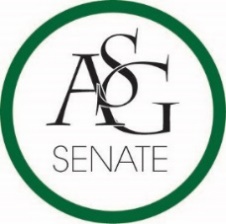 Senate AgendaApril 4th, 2017Willard J. Walker Hall Room 427, 6:00 PMCall to OrderRoll CallApproval of the MinutesSpecial OrdersReports (5 minutes each)Special ReportsAdvisor, Michael McAllisterGraduate Assistants, Katherine Selman and Katie MartensPresident, Connor FlocksVice-President, Maggie BentonTreasurer, Shelby CormackSecretary, Jase RapertChief Justice, Cory EnglishGSC Speaker, Scout JohnsonCabinet ReportsChief of Staff, Taylor FarrFLF Coordinator, Kyle WardClay SmithChair of the Senate, Will WatkinsAppointments, Nominations, and ElectionsSenator of the Year Nomination Speeches (Given by nominator)Jesse Kloss- Drake Moudy Spencer Bone- JP GairhanJP Gairhan- Luke HumphreyTrevor Villines- Blake FlemisterClay Smith- Spencer BoneColman Betler- JP GairhanChristine Carroll- Will WatkinsTaylor Hill- Courtney BrooksMoses Agare- JP GairhanJordan Canter- Moses AgareBrandon Davis- Colman BetlerPublic Comment (3 at 2 minutes each)Old BusinessASG Senate Resolution No. 16- Commitment to HPER ExpansionAuthor(s): Senator J.P. Gairhan, Senator Jacob Boone, and FLF Member John Hedgecock Sponsor(s): Chair of Senate Will Watkins ASG Senate Resolution No. 18- Industrial Engineering Logo Author(s): Senator Barth K. Onyekwelu, Senator J.P. Gairhan, Grace McGeeSponsor(s): College of Engineering Caucus Chair Moses Agare ASG Senate Bill No. 12- Spanish Funding BillAuthor(s): Senator J.P. Gairhan, FLF Member Maria Calderon, Katie KeenSponsor(s): Director of Readership Abigail WalkerNew BusinessASG Senate Resolution No. 17- Open Educational Resources AwardAuthor(s): Senator Spencer Bone and Senator Abby SikesSponsor(s): ASG President Connor Flocks, ASG Treasurer Shelby Cormack, Chair of Senate Will Watkins, Director of Campus Life Andrew Counce, FLF Community Service Event Coordinator Katie Lynch, Senator Trevor Villines, FLF Kianna Sarvestani, Senator Clay Smith, Director of Razorback Readership Abigail WalkerASG Office of Financial Affairs Standing RulesAuthor(s): ASG Treasurer, Shelby Cormack Sponsor(s): Chair of Senate, Will WatkinsASG Senate Bill No. 13- Lot 17 Light Pole Funding BillAuthor(s): Senator Christine Carroll, Senator J.P Gairhan, Chair of Senate Will WatkinsSponsors: Senator Boyd KennemerASG Senate Resolution No. 19- Pocket PointsAuthor(s): Senator Spencer Bone, Senator Trevor Villines, Senator Clay SmithSponsor(s): Chair of Senate Will WatkinsASG Joint Bill 8- Restore Rights to Students Act of 2017Author(s): ASG Senator Scott Sims, GSC Vice Speaker Arley WardSponsor(s):ASG Senate Bill No. 14- CAPS Training Funding Bill Author(s): Chair of Senate Will Watkins Sponsor(s): Senator Trevor VillinesASG Joint Resolution No. 10- Union Improvement Act of 2017Authors: Senator Trevor Villines, Senator Spencer Bone, Senator Parker Massanelli, Senator Moses Agare, Senator Blake Flemister, and GSC Secretary Garrett JeterAnnouncements  Adjournment